.Intro: 16 counts, start with lyrics "Next " (12 sec. into track) Danced at 80 bpm[1 - 8] Mambo Fw & Back, Heel Touch R L, Stomp, Stomp, Toe FanStyling: Touch heels slightly across instead of straight forward 12:00Heel Split Option: Swivel both heels out (8), Swivel heels together weight ends on L (&) 12:00*Restart here on wall 3 facing 12:00[9 - 16] Back, Kick, Back, Kick, Coaster, Cross, (Side, Heel Slap) L R, Side, Behind, ¼ L[17- 24] Diag. Lock fw R L, Cross, Back, Side, Scuff, Cross ShuffleNote for this extra "Scuffy" section: Feel free to scuff as much or as little as you see fit[25 - 32] Mambo R, Mod. Mambo ¼ L, Rocking Chair, Step, Clap, Step, ClapFull Turn Option: ¼ Turn left step R to right side (7), ¼ Turn left on R while hitching L and clap (&), ½ Turn left step L fw (8), Hitch R and clap (&) 6:00Restart: On Wall 3 dance up to Count 8& then start Wall 4 at 12:00Ending: On Wall 7 as you step L fw on Count 32 (the last count), snap fingers on both hands and throw them out to the sides as she sings "Girl"Contact: JuliaLineDance@gmail.com - www.JuliaWetzel.comWhat Happens Next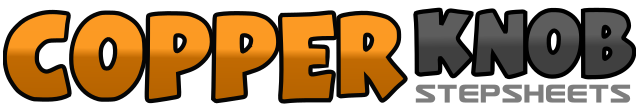 .......Count:32Wall:2Level:Beginner / Improver.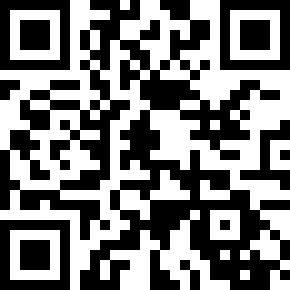 Choreographer:Julia Wetzel (USA) - March 2021Julia Wetzel (USA) - March 2021Julia Wetzel (USA) - March 2021Julia Wetzel (USA) - March 2021Julia Wetzel (USA) - March 2021.Music:Next Girl - Carly PearceNext Girl - Carly PearceNext Girl - Carly PearceNext Girl - Carly PearceNext Girl - Carly Pearce........1&2Rock R fw (1), Recover L (&), Step R back (2) 12:003&4Rock L back (3), Recover R (&), Step L fw (4) 12:005&6&Touch R heel fw (5), Step R next to L (&), Touch L heel fw (6), Step L next to R (&)7&8&Small step fw stomp R (7), Stomp L next to R (heels almost touching) (&), Place weight on heels and fan/open both toes out and slightly off the ground (8), Close toes together and return to ground weight ends on L (&)1&2&Step R back (1), Kick L fw (&), Step L back (2), Kick R fw (&) 12:003&4Step R back (3), Step L next to R (&), Cross R over L (4) 12:005&Step L to left side (5), Flick R behind left knee and use left hand to slap R heel (&) 12:006&Step R to right side (6), Flick L behind right knee and use right hand to slap L heel (&) 12:007&8&Step L to left side (7), Step R behind L (&), ¼ Turn left step L fw (8), Scuff R (&) 9:001&2&Step R fw to right diag. (10:30) (1), Lock L behind R (&), Step R fw to right diag. (2) Scuff L (&) 10:303&4&Step L fw to left diag. (7:30) (3), Lock R behind L (&), Step L fw to left diag. (4), Scuff R across L (&) 7:305&6&Cross R over L square to 9:00 (5), Step L back (&), Step R to right side (6), Scuff L across R (&) 9:007&8&Cross L over R (7), Step R to right side (&), Cross L over R (8), Scuff R next to L (&) 9:001&2Rock R to right side (1), Recover L (&), Step R next to L (2) 9:003&4Rock L to left side and torque upper body slightly right (similar to prep for Monterey turn) (3), Recover while making ¼ turn left on R (&), Step L next to R (4) 6:005&6&Rock R fw (5), Recover L (&), Rock R back (6), Recover L (&) 6:007&8&Step R fw (7), Hitch L and clap (&), Step L fw (8), Hitch R and clap (&)